Bc. Eva Kurfiřtová: Ženské domácí služebnictvo v českých zemích (od 60. let 19. století do první republiky). Diplomová práce. Ústav historických věd Fakulty filosofické University Pardubice, Pardubice 2012. 1213 s. vč. textových a obrazových příloh.Posudek vedoucí diplomové práce.Problematikou služebnictva, včetně služebnictva ženského, se jako první začali zabývat historikové raného novověku – francouzští (Jean-Pierre Gutton, Claude Petitfrère, Antoinette Fauve-Chamoux atd.), němečtí (Renate Dürr, Jürgen Schlumbohm aj.), rakouští (Rolf Engelsind, Hermann Zeitlhofer aj.) i čeští (Eduard Maur, Ludmila Fialová, Josef Grulich aj.). Pokud se týče českého prostředí, menší pozornost byla věnována dlouhému 19. a 20. století (kdy je postava služky oblíbeným námětem slovesné umělecké, později i filmové tvorby, jak autorka postřehla), kdy se statut domácího služebnictva výrazně proměňoval a jeho počet se radikálně zmenšoval. Téma diplomové práce Evy Kurfiřtové, jejímž cílem bylo analyzovat postavení ženského domácího personálu v českých zemích od 60. let 19. století do období první československé republiky, je tedy originální a neotřelé. Proměny postavení této sociální kategorie zkoumala v kontextu proměny životního stylu měšťanských domácností. Práce vychází z kvalitní heuristické základny, diplomatka využila archivních i editovaných pramenů, podchytila soudobou publicistiku věnující se problematice služek, zvládla příslušnou odbornou literaturu, v jejímž soupisu figuruje i jeden titul zahraniční provenience.Práce má logickou strukturu, problematika je zpracována v devíti kapitolách, které na sebe promyšleně navazují a sledují služebnictvo v kontextu doby, podmínek služby a počátků legislativy týkající se kategorie námezdně pracujících. Autorka studuje předpoklady pro výkon povolání, okolnosti vyhledávání služby, pracovní povinnosti služebnictva, soužití s rodinou zaměstnavatele. Součástí práce jsou i „případové studie“, dvě zaměřené na situaci zaměstnavatelek a tří na vlastní situaci samotných služebných. Kladně lze hodnotit i přílohy k práci, obsahující zajímavé dokumenty provázané s obsahem spisu. Formální pochybení jsou v práci vzácná: občasné „ulpění“ na jazykovém úzu pramene, ojedinělé chyby v interpunkci, resumé zařazené až za přílohy.Svižně napsaný úvod stanoví cíle práce (autorka se rozhodla nejprve zkoumat služebnictvo jako sociální stav a pak se zaměřit konkrétně na ženské služebnictvo), seznamuje čtenáře s dosavadním stavem bádání (škoda, že diplomantka nenahlédla do některé ze zahraničních studií, o jejichž existenci věděla; meziknihovní výpůjční službě funguje i pro studenty!) a s poměrně složitou genezí vedoucí k jasně stanoveným cílům výzkumu v zahraničí i u nás. Odpovídajícím způsobem se autorka věnuje charakteristice a rozboru pramenů, s nimiž pracovala.  První z kapitol, Životní styl české společnosti v letech 1850 – 1914, je inteligentní kompilací a vytváří nezbytný metodicky i gnoseologický rámec pro kapitoly navazující. Autorka prezentuje skutečně podstatná fakta a neutápí se v podrobnostech k tématu se nevztahujících – toto tvrzení lze vztáhnout na celou práci. Přehledným způsobem a na základě pramenů je zpracována kapitola týkající se legislativy a její aplikace (či občas deformace) ve vztahu zaměstnavatele a služebnictva. V kapitole Počty služebnictva vychází autorka ze statistik zpracovaných českými badateli, nepřebírá je ale pasivně, komentuje je a doplňuje vlastním výzkumem provedeným analýzou sčítacích elaborátů z roku 1910 pro město Hradec Králové. V kapitole Kvalifikační předpoklady pro službu v domácnosti je problematika opět zkoumána v širším kontextu ženského vzdělání, tedy fenoménu ve zkoumané době značně proměnlivému. Kvalitní práce s prameny, dostatečně kritický přístup k nim, porovnání norem (ať už legislativní, či těch, které nabízela preskriptivní literatura a ženské časopisy) s panující realitou, jsou zřetelné ve všech kapitolách a bylo by zbytečné uvádět jejich obsah. Přes snahu autorky zůstala trochu v pozadí interpretační složka. Práce totiž přináší celou řadu důkazů o proměně postavení ženského služebného personálu ve zkoumaném období, proto by bylo jistě namístě, kdyby se Eva Kurfiřtová pokusila odpovědět na následující otázku: jaké byly hlavní příčiny proměny postavení ženského domácího personálu od dob, kdy byla služka a chůva (někdy i kuchařka a kojná) běžným atributem měšťanských domácností, ba dokonce znakem odlišujícím (někdy skutečně za každou cenu) na reprezentaci dbalé vrstvy od vrstvy městské chudiny, do časů první republiky, kdy služebná, sdílející se svými zaměstnavateli domácnost, byla již poměrně ojedinělým jevem a domácnosti dávaly přednost hospodyním, případně pradlenám, pracujícím pro svou zaměstnavatelku maximálně osm zákonných hodin denně. Pro odpověď na tuto otázku připravila autorka ve své práci všechny podklady – stačí skutečně jen odpovědět.Hlavní přínos práce vidím především ve volbě nesporně užitečného a originální tématu, v shromáždění odpovídajícího korpusu pramenů a v kvalifikovaném přístupu k jejich zpracování. Spis nese všechny známky odbornosti. Ráda ho doporučuji k obhajobě a hodnotím známkou výborně. V Hradci Králové, 16. ledna 2013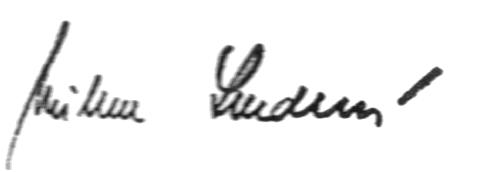 prof. PhDr. Milena Lenderová, CSc.